Voucher Entry- Enter a Non PO VoucherMain Menu > Accounts Payable > Vouchers > Add/Update > Regular Entry.
'Add a New Value'
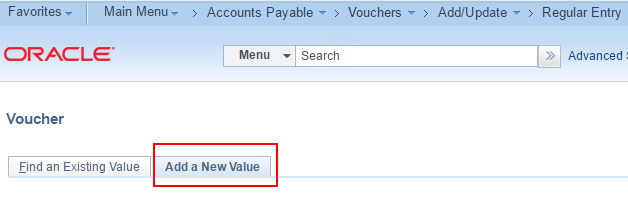 Enter Supplier ID, Invoice Number, Invoice Date, and Gross Amount
and click Add. 
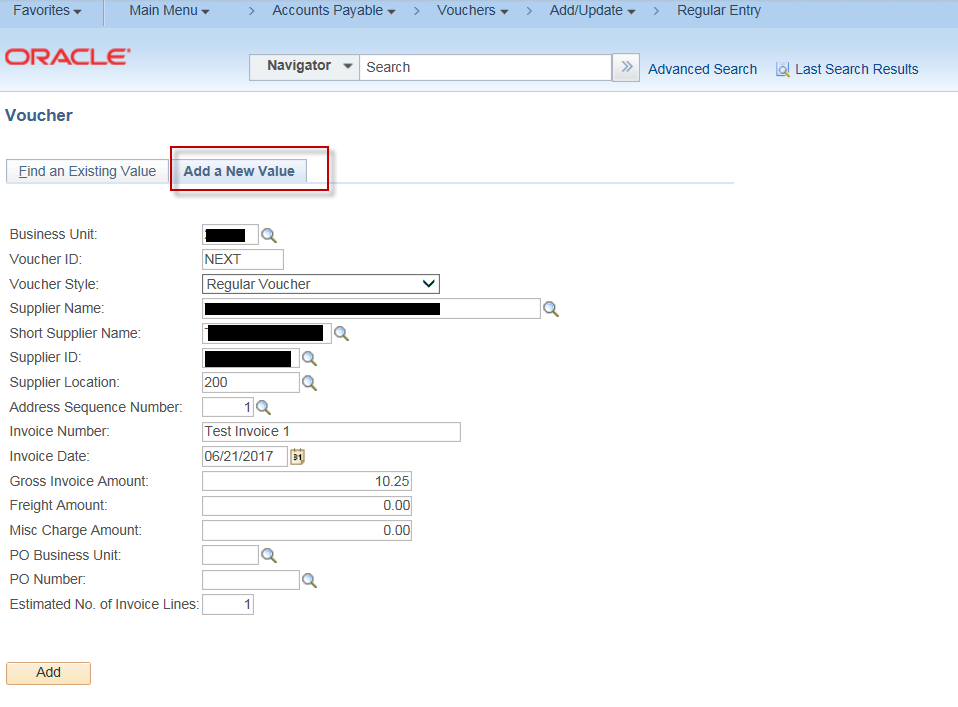 On the “Invoice Information” tab, scroll down to the “Invoice Lines” section. Enter the Inv Receipt Dt, Service Date and Invoice Description.

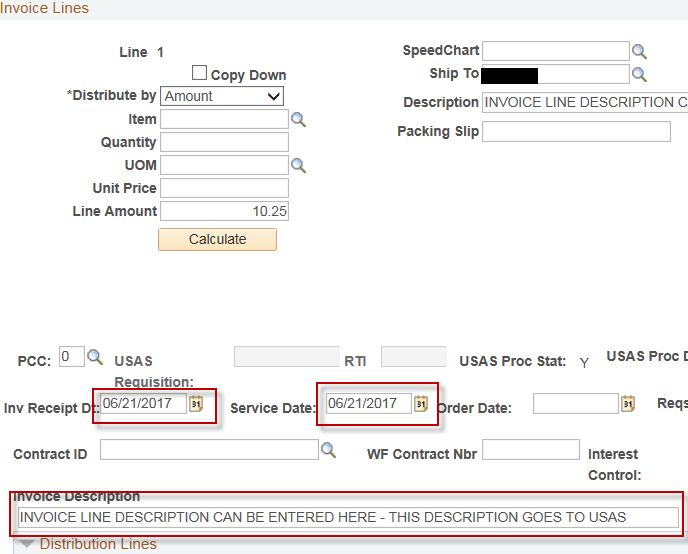 Scroll down to the “Distribution Lines” section to the “GL Chart” tab and enter the GL Coding (i.e., the GL Chartfield values) information.** Note:  The required GL Chartfield values and combinations vary by agency.
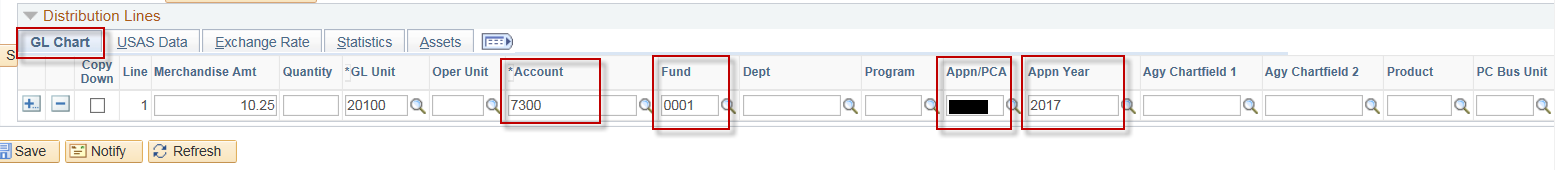 On the “Voucher Attributes” tab, verify that the value in the “Template” field is the correct value and correct TCode is displayed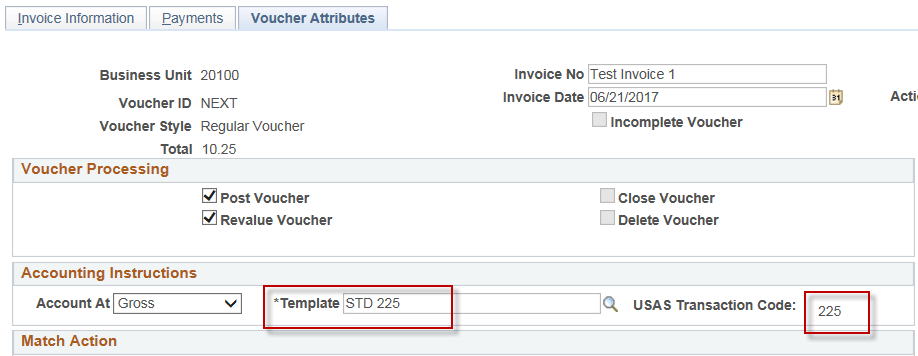  Click “Save” On the “Invoice Information” tab, Select “Budget Checking” in the 'Action' dropdown list and click Run.
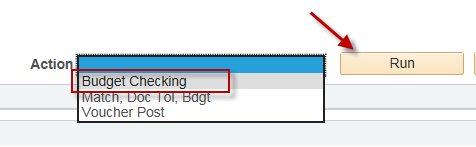   Click the Refresh button to determine when the process has completed.

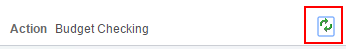   When the “Budget Checking” process has completed, go to the Summary page to verify the voucher's Budget status. 
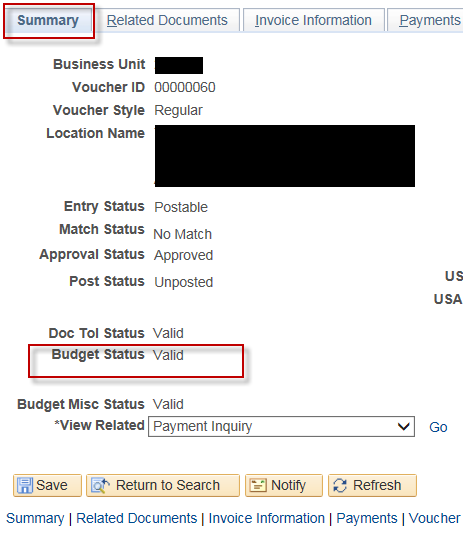 NOTE:  The Voucher must be posted before it can be journal generated and sent to USAS.